Занятия на  школьном автогородке  познавательны, интересны. Практические навыки, приобретенные на занятиях, помогут грамотно вести себя на дороге.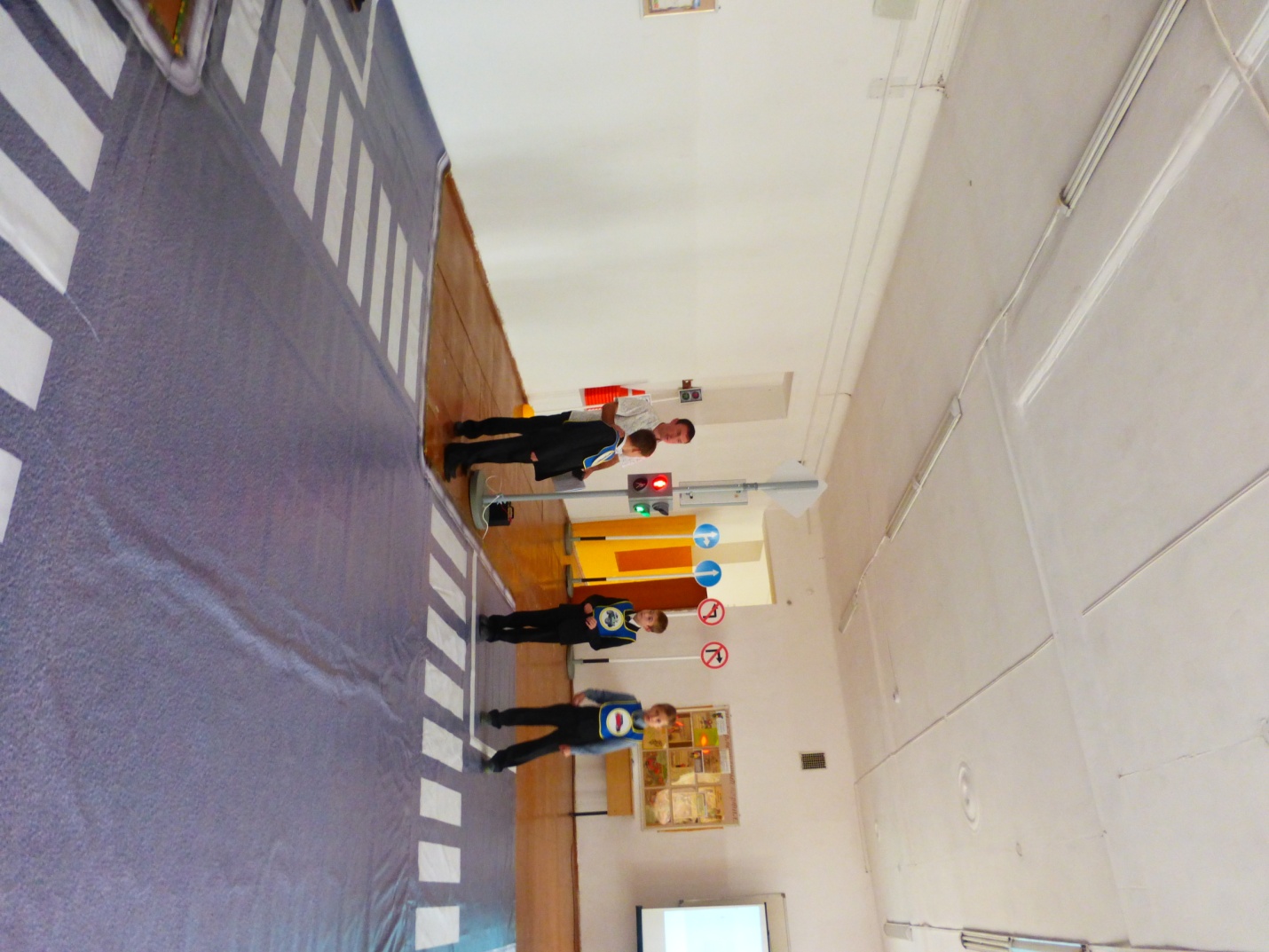 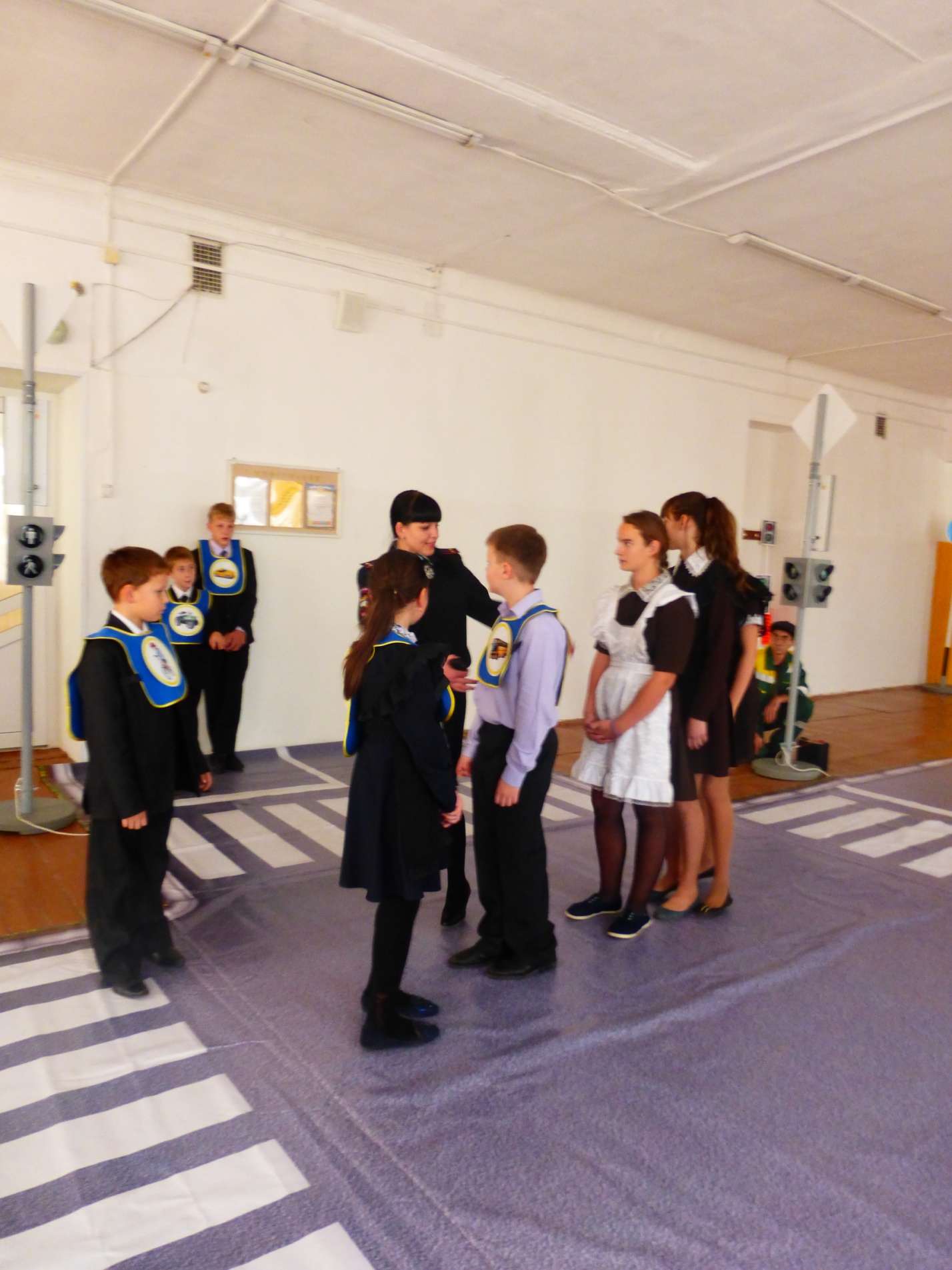 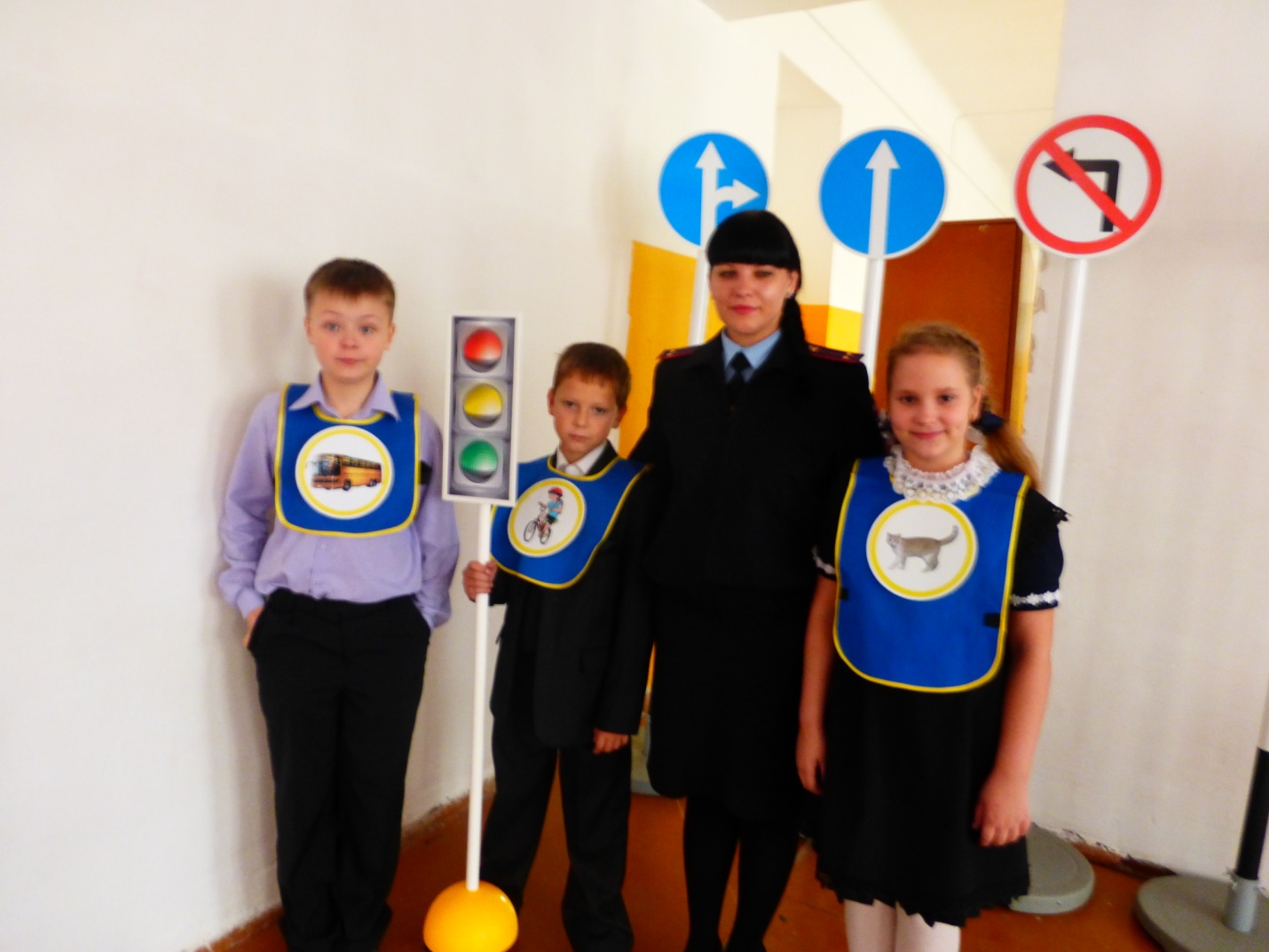 